ESCOLA _________________________________DATA:_____/_____/_____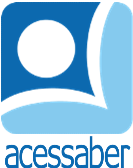 PROF:_______________________________________TURMA:___________NOME:________________________________________________________SITUAÇÕES PROBLEMA DE SUBTRAÇÃOMiriam tem 34 reais. Ela precisa de 47 reais para comprar um carrinho de controle remoto. Quantos reais a mais ela tem que guardar para conseguir comprar o carrinho?R: Havia 51 gansos no campo do fazendeiro, 28 gansos voaram para longe. Quantos gansos ficaram no campo?R: Paulo recebeu uma caixa de 479 blocos de montar em seu aniversário. No final do ano letivo ele havia perdido 134 blocos. Quantos blocos de montar ele ainda tem? RBete tem 106 lápis de cor e decide dar 54 para Jean. Quantos lápis de cor Bete ainda tem?R: Um observador de aves contou 231 pássaros sentados em uma árvore, algum tempo depois o número aumentou para 312. Quantos pássaros a mais tinham na segunda contagem?R: 